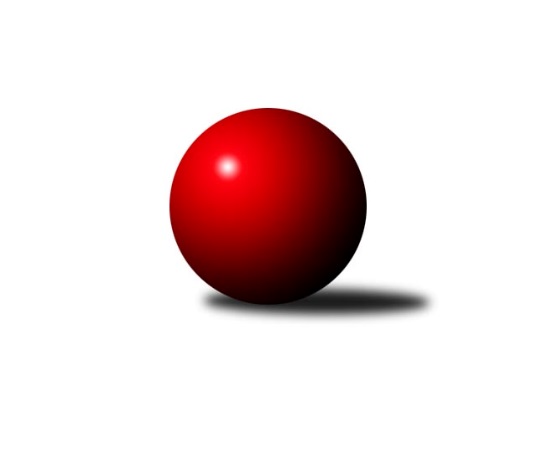 Č.19Ročník 2018/2019	24.5.2024 Mistrovství Prahy 2 2018/2019Statistika 19. kolaTabulka družstev:		družstvo	záp	výh	rem	proh	skore	sety	průměr	body	plné	dorážka	chyby	1.	KK Slavia D	19	14	3	2	105.0 : 47.0 	(130.5 : 97.5)	2418	31	1673	745	48.3	2.	TJ Radlice	19	15	1	3	100.0 : 52.0 	(133.0 : 95.0)	2349	31	1654	694	44.1	3.	SK Uhelné sklady B	19	14	0	5	96.5 : 55.5 	(129.0 : 99.0)	2399	28	1694	705	47.1	4.	TJ Sokol Vršovice B	18	11	0	7	74.5 : 69.5 	(108.0 : 108.0)	2341	22	1658	683	59.1	5.	KK Slavoj D	19	10	1	8	83.0 : 69.0 	(119.5 : 108.5)	2360	21	1661	699	50.6	6.	TJ Sokol Rudná C	17	10	0	7	75.5 : 60.5 	(112.0 : 92.0)	2393	20	1673	720	54.1	7.	SK Uhelné sklady C	19	8	3	8	70.0 : 82.0 	(110.0 : 118.0)	2291	19	1627	664	54.7	8.	KK Slavia B	18	7	3	8	69.5 : 74.5 	(105.5 : 110.5)	2305	17	1622	684	47.3	9.	SK Žižkov C	18	7	0	11	74.0 : 70.0 	(115.0 : 101.0)	2355	14	1640	715	48.8	10.	KK Konstruktiva D	18	7	0	11	63.0 : 81.0 	(109.0 : 107.0)	2375	14	1686	689	58.6	11.	SK Uhelné sklady D	18	7	0	11	61.5 : 82.5 	(92.5 : 123.5)	2252	14	1626	626	54.5	12.	KK DP Praha A	19	5	2	12	62.0 : 90.0 	(107.0 : 121.0)	2307	12	1633	674	53.2	13.	TJ Sokol Kobylisy C	18	5	1	12	55.0 : 89.0 	(89.5 : 126.5)	2328	11	1653	676	59.8	14.	KK Slavia C	19	2	0	17	42.5 : 109.5 	(87.5 : 140.5)	2198	4	1584	615	65.7Tabulka doma:		družstvo	záp	výh	rem	proh	skore	sety	průměr	body	maximum	minimum	1.	TJ Radlice	9	9	0	0	59.5 : 12.5 	(73.5 : 34.5)	2428	18	2479	2359	2.	KK Slavia D	9	8	1	0	53.0 : 19.0 	(64.5 : 43.5)	2326	17	2387	2291	3.	TJ Sokol Vršovice B	9	8	0	1	51.0 : 21.0 	(66.5 : 41.5)	2362	16	2412	2304	4.	KK Slavoj D	9	7	0	2	50.0 : 22.0 	(66.5 : 41.5)	2501	14	2608	2418	5.	SK Uhelné sklady B	9	7	0	2	48.5 : 23.5 	(66.0 : 42.0)	2405	14	2509	2341	6.	SK Žižkov C	9	6	0	3	47.0 : 25.0 	(62.0 : 46.0)	2515	12	2602	2432	7.	TJ Sokol Rudná C	9	6	0	3	45.5 : 26.5 	(65.5 : 42.5)	2331	12	2411	2199	8.	KK Konstruktiva D	9	6	0	3	41.0 : 31.0 	(63.5 : 44.5)	2500	12	2636	2432	9.	SK Uhelné sklady D	10	6	0	4	47.0 : 33.0 	(65.5 : 54.5)	2352	12	2480	2272	10.	SK Uhelné sklady C	10	5	2	3	41.0 : 39.0 	(62.0 : 58.0)	2373	12	2447	2275	11.	KK Slavia B	8	5	1	2	39.5 : 24.5 	(50.5 : 45.5)	2421	11	2449	2364	12.	KK DP Praha A	10	3	2	5	35.0 : 45.0 	(58.0 : 62.0)	2407	8	2458	2337	13.	TJ Sokol Kobylisy C	9	3	1	5	35.0 : 37.0 	(53.0 : 55.0)	2275	7	2333	2200	14.	KK Slavia C	10	2	0	8	29.0 : 51.0 	(55.0 : 65.0)	2163	4	2300	1851Tabulka venku:		družstvo	záp	výh	rem	proh	skore	sety	průměr	body	maximum	minimum	1.	KK Slavia D	10	6	2	2	52.0 : 28.0 	(66.0 : 54.0)	2431	14	2560	2251	2.	SK Uhelné sklady B	10	7	0	3	48.0 : 32.0 	(63.0 : 57.0)	2396	14	2507	2232	3.	TJ Radlice	10	6	1	3	40.5 : 39.5 	(59.5 : 60.5)	2353	13	2488	2223	4.	TJ Sokol Rudná C	8	4	0	4	30.0 : 34.0 	(46.5 : 49.5)	2406	8	2624	2269	5.	SK Uhelné sklady C	9	3	1	5	29.0 : 43.0 	(48.0 : 60.0)	2295	7	2453	2139	6.	KK Slavoj D	10	3	1	6	33.0 : 47.0 	(53.0 : 67.0)	2340	7	2456	2254	7.	TJ Sokol Vršovice B	9	3	0	6	23.5 : 48.5 	(41.5 : 66.5)	2338	6	2541	2173	8.	KK Slavia B	10	2	2	6	30.0 : 50.0 	(55.0 : 65.0)	2305	6	2529	1984	9.	KK DP Praha A	9	2	0	7	27.0 : 45.0 	(49.0 : 59.0)	2290	4	2376	2206	10.	TJ Sokol Kobylisy C	9	2	0	7	20.0 : 52.0 	(36.5 : 71.5)	2336	4	2531	2180	11.	SK Uhelné sklady D	8	1	0	7	14.5 : 49.5 	(27.0 : 69.0)	2250	2	2376	2098	12.	SK Žižkov C	9	1	0	8	27.0 : 45.0 	(53.0 : 55.0)	2328	2	2477	2144	13.	KK Konstruktiva D	9	1	0	8	22.0 : 50.0 	(45.5 : 62.5)	2354	2	2442	2286	14.	KK Slavia C	9	0	0	9	13.5 : 58.5 	(32.5 : 75.5)	2204	0	2420	1933Tabulka podzimní části:		družstvo	záp	výh	rem	proh	skore	sety	průměr	body	doma	venku	1.	TJ Radlice	13	11	1	1	75.5 : 28.5 	(97.5 : 58.5)	2398	23 	6 	0 	0 	5 	1 	1	2.	KK Slavia D	13	11	1	1	74.0 : 30.0 	(90.0 : 66.0)	2410	23 	6 	1 	0 	5 	0 	1	3.	SK Uhelné sklady B	13	8	0	5	59.5 : 44.5 	(83.5 : 72.5)	2390	16 	4 	0 	2 	4 	0 	3	4.	TJ Sokol Rudná C	13	8	0	5	58.5 : 45.5 	(84.5 : 71.5)	2405	16 	5 	0 	2 	3 	0 	3	5.	TJ Sokol Vršovice B	13	8	0	5	50.5 : 53.5 	(74.5 : 81.5)	2323	16 	6 	0 	1 	2 	0 	4	6.	KK Slavia B	13	6	2	5	54.0 : 50.0 	(81.0 : 75.0)	2362	14 	5 	0 	1 	1 	2 	4	7.	SK Uhelné sklady C	13	6	2	5	50.0 : 54.0 	(78.0 : 78.0)	2290	14 	4 	1 	2 	2 	1 	3	8.	KK Slavoj D	13	6	1	6	56.0 : 48.0 	(85.0 : 71.0)	2383	13 	4 	0 	2 	2 	1 	4	9.	SK Žižkov C	13	5	0	8	52.0 : 52.0 	(83.5 : 72.5)	2363	10 	4 	0 	2 	1 	0 	6	10.	KK DP Praha A	13	4	2	7	50.0 : 54.0 	(77.0 : 79.0)	2321	10 	3 	2 	2 	1 	0 	5	11.	SK Uhelné sklady D	13	5	0	8	41.5 : 62.5 	(63.0 : 93.0)	2228	10 	4 	0 	2 	1 	0 	6	12.	KK Konstruktiva D	13	4	0	9	42.0 : 62.0 	(75.5 : 80.5)	2379	8 	4 	0 	3 	0 	0 	6	13.	TJ Sokol Kobylisy C	13	3	1	9	38.0 : 66.0 	(66.5 : 89.5)	2330	7 	2 	1 	4 	1 	0 	5	14.	KK Slavia C	13	1	0	12	26.5 : 77.5 	(52.5 : 103.5)	2160	2 	1 	0 	5 	0 	0 	7Tabulka jarní části:		družstvo	záp	výh	rem	proh	skore	sety	průměr	body	doma	venku	1.	SK Uhelné sklady B	6	6	0	0	37.0 : 11.0 	(45.5 : 26.5)	2412	12 	3 	0 	0 	3 	0 	0 	2.	KK Slavia D	6	3	2	1	31.0 : 17.0 	(40.5 : 31.5)	2400	8 	2 	0 	0 	1 	2 	1 	3.	KK Slavoj D	6	4	0	2	27.0 : 21.0 	(34.5 : 37.5)	2362	8 	3 	0 	0 	1 	0 	2 	4.	TJ Radlice	6	4	0	2	24.5 : 23.5 	(35.5 : 36.5)	2328	8 	3 	0 	0 	1 	0 	2 	5.	TJ Sokol Vršovice B	5	3	0	2	24.0 : 16.0 	(33.5 : 26.5)	2363	6 	2 	0 	0 	1 	0 	2 	6.	KK Konstruktiva D	5	3	0	2	21.0 : 19.0 	(33.5 : 26.5)	2389	6 	2 	0 	0 	1 	0 	2 	7.	SK Uhelné sklady C	6	2	1	3	20.0 : 28.0 	(32.0 : 40.0)	2320	5 	1 	1 	1 	1 	0 	2 	8.	TJ Sokol Rudná C	4	2	0	2	17.0 : 15.0 	(27.5 : 20.5)	2300	4 	1 	0 	1 	1 	0 	1 	9.	SK Žižkov C	5	2	0	3	22.0 : 18.0 	(31.5 : 28.5)	2321	4 	2 	0 	1 	0 	0 	2 	10.	SK Uhelné sklady D	5	2	0	3	20.0 : 20.0 	(29.5 : 30.5)	2357	4 	2 	0 	2 	0 	0 	1 	11.	TJ Sokol Kobylisy C	5	2	0	3	17.0 : 23.0 	(23.0 : 37.0)	2294	4 	1 	0 	1 	1 	0 	2 	12.	KK Slavia B	5	1	1	3	15.5 : 24.5 	(24.5 : 35.5)	2244	3 	0 	1 	1 	1 	0 	2 	13.	KK Slavia C	6	1	0	5	16.0 : 32.0 	(35.0 : 37.0)	2275	2 	1 	0 	3 	0 	0 	2 	14.	KK DP Praha A	6	1	0	5	12.0 : 36.0 	(30.0 : 42.0)	2300	2 	0 	0 	3 	1 	0 	2 Zisk bodů pro družstvo:		jméno hráče	družstvo	body	zápasy	v %	dílčí body	sety	v %	1.	Milan Mareš ml.	KK Slavia D 	19	/	19	(100%)	30	/	38	(79%)	2.	Jan Kryda 	KK Slavia D 	16	/	19	(84%)	26	/	38	(68%)	3.	Pavel Černý 	SK Uhelné sklady B 	15	/	19	(79%)	27	/	38	(71%)	4.	Pavel Forman 	KK Slavia B 	14	/	15	(93%)	27	/	30	(90%)	5.	Vlastimil Bočánek 	SK Uhelné sklady B 	14	/	15	(93%)	24.5	/	30	(82%)	6.	Josef Kocan 	KK Slavia D 	14	/	18	(78%)	24	/	36	(67%)	7.	Miloš Beneš ml.	TJ Radlice 	14	/	19	(74%)	31	/	38	(82%)	8.	Miloslav Dušek 	SK Uhelné sklady C 	14	/	19	(74%)	27.5	/	38	(72%)	9.	Jan Kamín 	TJ Radlice 	14	/	19	(74%)	27	/	38	(71%)	10.	Miluše Kohoutová 	TJ Sokol Rudná C 	13	/	16	(81%)	25	/	32	(78%)	11.	Vladislav Škrabal 	SK Žižkov C 	12	/	16	(75%)	24	/	32	(75%)	12.	Jiří Čihák 	KK Konstruktiva D 	12	/	18	(67%)	25	/	36	(69%)	13.	Tomáš Pokorný 	SK Žižkov C 	12	/	18	(67%)	22	/	36	(61%)	14.	Radek Lehner 	TJ Radlice 	12	/	19	(63%)	24	/	38	(63%)	15.	Ludmila Erbanová 	TJ Sokol Rudná C 	11	/	11	(100%)	21.5	/	22	(98%)	16.	Miroslav Míchal 	SK Uhelné sklady B 	11	/	13	(85%)	20	/	26	(77%)	17.	Roman Hrdlička 	KK Slavoj D 	11	/	14	(79%)	16	/	28	(57%)	18.	Hana Křemenová 	SK Žižkov C 	11	/	15	(73%)	18	/	30	(60%)	19.	Lidmila Fořtová 	KK Slavia B 	11	/	16	(69%)	19.5	/	32	(61%)	20.	Tomáš Kazimour 	SK Žižkov C 	11	/	17	(65%)	25	/	34	(74%)	21.	Jaroslav Pleticha ml.	KK Konstruktiva D 	11	/	17	(65%)	24.5	/	34	(72%)	22.	Michal Kocan 	KK Slavia D 	11	/	18	(61%)	22	/	36	(61%)	23.	Pavel Váňa 	SK Žižkov C 	11	/	18	(61%)	19	/	36	(53%)	24.	Dana Školová 	SK Uhelné sklady C 	11	/	19	(58%)	23	/	38	(61%)	25.	Václav Papež 	TJ Sokol Vršovice B 	10	/	16	(63%)	21	/	32	(66%)	26.	Karel Holada 	TJ Sokol Vršovice B 	10	/	17	(59%)	22.5	/	34	(66%)	27.	Karel Erben 	TJ Sokol Kobylisy C 	10	/	17	(59%)	19	/	34	(56%)	28.	Petr Knap 	KK Slavia C 	10	/	18	(56%)	18	/	36	(50%)	29.	Roman Tumpach 	SK Uhelné sklady B 	10	/	18	(56%)	16.5	/	36	(46%)	30.	Michal Matyska 	TJ Sokol Kobylisy C 	10	/	18	(56%)	15.5	/	36	(43%)	31.	Jiří Brada 	KK DP Praha A 	10	/	19	(53%)	20.5	/	38	(54%)	32.	Zdeněk Novák 	KK Slavia C 	9	/	13	(69%)	16	/	26	(62%)	33.	Jiří Bendl 	SK Uhelné sklady C 	9	/	17	(53%)	16.5	/	34	(49%)	34.	Marek Lehner 	TJ Radlice 	9	/	17	(53%)	16.5	/	34	(49%)	35.	Jindřich Málek 	KK DP Praha A 	9	/	18	(50%)	20	/	36	(56%)	36.	Václav Jícha 	TJ Sokol Kobylisy C 	9	/	18	(50%)	19	/	36	(53%)	37.	Leoš Kofroň 	TJ Radlice 	9	/	18	(50%)	15.5	/	36	(43%)	38.	Jindra Kafková 	SK Uhelné sklady D 	8.5	/	15	(57%)	14	/	30	(47%)	39.	Kateřina Holanová 	KK Slavoj D 	8	/	10	(80%)	15	/	20	(75%)	40.	Irena Mikešová 	TJ Sokol Rudná C 	8	/	13	(62%)	15	/	26	(58%)	41.	Luboš Polák 	TJ Sokol Vršovice B 	8	/	15	(53%)	18	/	30	(60%)	42.	Petr Finger 	TJ Sokol Vršovice B 	8	/	15	(53%)	13	/	30	(43%)	43.	Nikola Zuzánková 	KK Slavia B 	8	/	15	(53%)	12	/	30	(40%)	44.	Jarmila Zimáková 	TJ Sokol Rudná C 	8	/	16	(50%)	14.5	/	32	(45%)	45.	Jaroslav Vondrák 	KK DP Praha A 	8	/	17	(47%)	20	/	34	(59%)	46.	Olga Brožová 	SK Uhelné sklady C 	8	/	17	(47%)	18	/	34	(53%)	47.	Jitka Kudějová 	SK Uhelné sklady D 	8	/	18	(44%)	17	/	36	(47%)	48.	Josef Hladík 	TJ Sokol Vršovice B 	7.5	/	12	(63%)	14.5	/	24	(60%)	49.	Jana Dušková 	SK Uhelné sklady D 	7.5	/	15	(50%)	15.5	/	30	(52%)	50.	Markéta Rajnochová 	SK Uhelné sklady B 	7.5	/	16	(47%)	17	/	32	(53%)	51.	Lukáš Lehner 	TJ Radlice 	7.5	/	17	(44%)	14.5	/	34	(43%)	52.	Hana Zdražilová 	KK Slavoj D 	7	/	9	(78%)	8.5	/	18	(47%)	53.	Danuše Kuklová 	KK Slavoj D 	7	/	13	(54%)	16	/	26	(62%)	54.	Jan Novák 	KK DP Praha A 	7	/	13	(54%)	15	/	26	(58%)	55.	Jan Váňa 	KK Konstruktiva D 	7	/	14	(50%)	14	/	28	(50%)	56.	Markéta Baťková 	KK Slavoj D 	7	/	15	(47%)	17.5	/	30	(58%)	57.	Blanka Koubová 	KK Slavoj D 	7	/	15	(47%)	12	/	30	(40%)	58.	Otakar Jakoubek 	SK Uhelné sklady C 	7	/	16	(44%)	18	/	32	(56%)	59.	Josef Málek 	KK DP Praha A 	7	/	19	(37%)	11.5	/	38	(30%)	60.	Jiří Sládek 	KK Slavia B 	6.5	/	10	(65%)	12	/	20	(60%)	61.	Tomáš Jiránek 	KK Slavia C 	6.5	/	15	(43%)	14.5	/	30	(48%)	62.	Stanislava Sábová 	SK Uhelné sklady D 	6.5	/	15	(43%)	12	/	30	(40%)	63.	Tomáš Rybka 	KK Slavia B 	6	/	14	(43%)	14.5	/	28	(52%)	64.	Šarlota Smutná 	KK Konstruktiva D 	6	/	14	(43%)	12	/	28	(43%)	65.	Libor Povýšil 	SK Uhelné sklady D 	6	/	15	(40%)	13	/	30	(43%)	66.	Eva Mařánková 	TJ Sokol Rudná C 	6	/	17	(35%)	11	/	34	(32%)	67.	Adam Rajnoch 	SK Uhelné sklady B 	5.5	/	17	(32%)	12	/	34	(35%)	68.	Petr Štich 	SK Uhelné sklady D 	5	/	14	(36%)	6	/	28	(21%)	69.	Hana Poláčková 	TJ Sokol Rudná C 	5	/	15	(33%)	14	/	30	(47%)	70.	Jan Šipl 	KK Slavoj D 	5	/	15	(33%)	9	/	30	(30%)	71.	Karel Myšák 	KK Slavia C 	5	/	16	(31%)	11.5	/	32	(36%)	72.	Zdeněk Šrot 	TJ Sokol Kobylisy C 	5	/	17	(29%)	11	/	34	(32%)	73.	Petr Mašek 	KK Konstruktiva D 	5	/	17	(29%)	11	/	34	(32%)	74.	Jaroslav Havránek 	TJ Sokol Vršovice B 	5	/	18	(28%)	11	/	36	(31%)	75.	Milan Mareš st.	KK Slavia D 	4.5	/	14	(32%)	8	/	28	(29%)	76.	Vladimír Tala 	KK Slavia B 	4	/	8	(50%)	6	/	16	(38%)	77.	Vladimír Jahelka 	KK Slavoj D 	4	/	9	(44%)	8	/	18	(44%)	78.	Vlasta Nováková 	SK Uhelné sklady D 	4	/	11	(36%)	10	/	22	(45%)	79.	Přemysl Jonák 	KK Slavia C 	4	/	11	(36%)	6.5	/	22	(30%)	80.	Jiří Kryda st.	KK Slavia D 	4	/	13	(31%)	9.5	/	26	(37%)	81.	Jan Nowak 	TJ Sokol Kobylisy C 	4	/	15	(27%)	11.5	/	30	(38%)	82.	Štěpán Fatka 	TJ Sokol Rudná C 	3.5	/	10	(35%)	8	/	20	(40%)	83.	Jiří Kryda ml.	KK Slavia D 	3.5	/	12	(29%)	9	/	24	(38%)	84.	Milan Perman 	KK Konstruktiva D 	3	/	4	(75%)	5.5	/	8	(69%)	85.	Luboš Maruna 	KK Slavoj D 	3	/	5	(60%)	7.5	/	10	(75%)	86.	Aleš Král 	KK Slavoj D 	3	/	6	(50%)	7	/	12	(58%)	87.	Deno Klos 	KK DP Praha A 	3	/	10	(30%)	8	/	20	(40%)	88.	Petr Míchal 	SK Uhelné sklady B 	3	/	10	(30%)	7	/	20	(35%)	89.	Tomáš Tejnor 	KK Slavia B 	3	/	14	(21%)	9	/	28	(32%)	90.	Eva Kozáková 	SK Uhelné sklady C 	3	/	16	(19%)	7	/	32	(22%)	91.	Karel Bernat 	KK Slavia C 	3	/	19	(16%)	9.5	/	38	(25%)	92.	Karel Turek 	TJ Radlice 	2.5	/	5	(50%)	4.5	/	10	(45%)	93.	Jiří Mudra 	SK Uhelné sklady B 	2.5	/	6	(42%)	5	/	12	(42%)	94.	František Stibor 	TJ Sokol Kobylisy C 	2	/	2	(100%)	4	/	4	(100%)	95.	Jaroslav Michálek 	KK DP Praha A 	2	/	4	(50%)	3	/	8	(38%)	96.	Miroslav Málek 	KK DP Praha A 	2	/	4	(50%)	3	/	8	(38%)	97.	Jiří Janata 	TJ Sokol Vršovice B 	2	/	8	(25%)	3	/	16	(19%)	98.	Anna Nowaková 	TJ Sokol Kobylisy C 	2	/	9	(22%)	5	/	18	(28%)	99.	Vojtěch Máca 	KK Konstruktiva D 	2	/	10	(20%)	7	/	20	(35%)	100.	Petr Opatovsky 	SK Žižkov C 	2	/	10	(20%)	5	/	20	(25%)	101.	Roman Přeučil 	TJ Sokol Vršovice B 	1	/	1	(100%)	2	/	2	(100%)	102.	Štěpán Koblížek 	KK Konstruktiva D 	1	/	1	(100%)	1	/	2	(50%)	103.	Josef Dvořák 	KK Slavoj D 	1	/	2	(50%)	3	/	4	(75%)	104.	Martin Tožička 	SK Žižkov C 	1	/	2	(50%)	1	/	4	(25%)	105.	Milan Švarc 	KK DP Praha A 	1	/	3	(33%)	2	/	6	(33%)	106.	Jan Klégr 	TJ Sokol Rudná C 	1	/	3	(33%)	2	/	6	(33%)	107.	Jaroslav Klíma 	SK Uhelné sklady D 	1	/	4	(25%)	4	/	8	(50%)	108.	Zbyněk Lébl 	KK Konstruktiva D 	1	/	4	(25%)	4	/	8	(50%)	109.	Karel Wolf 	TJ Sokol Vršovice B 	1	/	4	(25%)	2	/	8	(25%)	110.	Zdenka Cachová 	KK Konstruktiva D 	1	/	4	(25%)	2	/	8	(25%)	111.	Jindřich Habada 	KK DP Praha A 	1	/	5	(20%)	4	/	10	(40%)	112.	Michal Fořt 	KK Slavia B 	1	/	9	(11%)	3.5	/	18	(19%)	113.	Jiří Zouhar 	TJ Sokol Kobylisy C 	1	/	12	(8%)	4.5	/	24	(19%)	114.	Vladimír Kněžek 	KK Slavia C 	1	/	18	(6%)	11	/	36	(31%)	115.	Anna Novotná 	TJ Sokol Rudná C 	0	/	1	(0%)	1	/	2	(50%)	116.	Karolína Stellnerová 	SK Žižkov C 	0	/	1	(0%)	1	/	2	(50%)	117.	Ivo Vávra 	TJ Sokol Vršovice B 	0	/	1	(0%)	1	/	2	(50%)	118.	Jan Václavík 	KK Slavia C 	0	/	1	(0%)	0.5	/	2	(25%)	119.	Marie Málková 	KK DP Praha A 	0	/	1	(0%)	0	/	2	(0%)	120.	Michal Truksa 	SK Žižkov C 	0	/	1	(0%)	0	/	2	(0%)	121.	Ladislav Škabrada 	KK Slavoj D 	0	/	1	(0%)	0	/	2	(0%)	122.	Karel Svitavský 	TJ Sokol Vršovice B 	0	/	1	(0%)	0	/	2	(0%)	123.	František Brodil 	SK Žižkov C 	0	/	2	(0%)	0	/	4	(0%)	124.	Jiří Tala 	KK Slavia B 	0	/	5	(0%)	2	/	10	(20%)	125.	Jaroslav Hron 	SK Žižkov C 	0	/	7	(0%)	0	/	14	(0%)	126.	Josef Habr 	SK Uhelné sklady C 	0	/	10	(0%)	0	/	20	(0%)Průměry na kuželnách:		kuželna	průměr	plné	dorážka	chyby	výkon na hráče	1.	SK Žižkov Praha, 1-4	2474	1719	755	52.4	(412.5)	2.	KK Konstruktiva Praha, 1-4	2451	1727	723	55.8	(408.5)	3.	SK Žižkov Praha, 1-2	2430	1707	722	56.8	(405.0)	4.	KK Slavia Praha, 1-2	2380	1681	698	54.0	(396.7)	5.	Zvon, 1-2	2355	1655	700	48.4	(392.6)	6.	Vršovice, 1-2	2317	1652	664	58.4	(386.3)	7.	KK Slavia Praha, 3-4	2297	1614	683	56.0	(383.0)	8.	TJ Sokol Rudná, 1-2	2288	1632	655	63.8	(381.4)	9.	Kobylisy, 1-2	2275	1606	669	56.1	(379.3)Nejlepší výkony na kuželnách:SK Žižkov Praha, 1-4TJ Sokol Rudná C	2624	9. kolo	Vladislav Škrabal 	SK Žižkov C	501	9. koloSK Žižkov C	2602	9. kolo	Hana Křemenová 	SK Žižkov C	483	4. koloSK Žižkov C	2552	13. kolo	Tomáš Kazimour 	SK Žižkov C	482	9. koloTJ Sokol Vršovice B	2541	14. kolo	Vladislav Škrabal 	SK Žižkov C	478	2. koloSK Žižkov C	2535	14. kolo	Tomáš Kazimour 	SK Žižkov C	476	13. koloSK Žižkov C	2528	4. kolo	Ludmila Erbanová 	TJ Sokol Rudná C	473	9. koloSK Žižkov C	2519	19. kolo	Lidmila Fořtová 	KK Slavia B	466	19. koloSK Žižkov C	2517	2. kolo	Pavel Váňa 	SK Žižkov C	465	16. koloSK Žižkov C	2508	7. kolo	Hana Křemenová 	SK Žižkov C	464	16. koloSK Žižkov C	2491	18. kolo	Jaroslav Pleticha ml.	KK Konstruktiva D	464	16. koloKK Konstruktiva Praha, 1-4KK Konstruktiva D	2636	13. kolo	Pavel Forman 	KK Slavia B	482	13. koloKK Konstruktiva D	2578	15. kolo	Jaroslav Pleticha ml.	KK Konstruktiva D	477	19. koloTJ Sokol Kobylisy C	2531	9. kolo	Lidmila Fořtová 	KK Slavia B	473	13. koloKK Slavia B	2529	13. kolo	Jaroslav Pleticha ml.	KK Konstruktiva D	469	15. koloKK Slavia D	2525	7. kolo	Jaroslav Pleticha ml.	KK Konstruktiva D	465	5. koloTJ Sokol Vršovice B	2523	11. kolo	Šarlota Smutná 	KK Konstruktiva D	462	15. koloKK Konstruktiva D	2517	5. kolo	Jiří Čihák 	KK Konstruktiva D	460	9. koloSK Uhelné sklady B	2507	5. kolo	Jiří Čihák 	KK Konstruktiva D	459	15. koloKK Konstruktiva D	2500	9. kolo	Miluše Kohoutová 	TJ Sokol Rudná C	457	19. koloKK Konstruktiva D	2473	19. kolo	Jiří Čihák 	KK Konstruktiva D	457	1. koloSK Žižkov Praha, 1-2KK Slavoj D	2608	13. kolo	Josef Dvořák 	KK Slavoj D	482	16. koloKK Slavoj D	2605	2. kolo	Roman Hrdlička 	KK Slavoj D	467	2. koloKK Slavia D	2560	11. kolo	Josef Kocan 	KK Slavia D	460	11. koloKK Slavoj D	2559	14. kolo	Kateřina Holanová 	KK Slavoj D	453	14. koloKK Slavoj D	2557	16. kolo	Vladimír Jahelka 	KK Slavoj D	453	2. koloSK Uhelné sklady B	2458	9. kolo	Kateřina Holanová 	KK Slavoj D	453	18. koloSK Uhelné sklady C	2453	16. kolo	Michal Kocan 	KK Slavia D	452	11. koloKK Slavoj D	2449	4. kolo	Šarlota Smutná 	KK Konstruktiva D	450	4. koloKK Slavoj D	2446	11. kolo	Petr Knap 	KK Slavia C	450	18. koloKK Konstruktiva D	2442	4. kolo	Danuše Kuklová 	KK Slavoj D	449	14. koloKK Slavia Praha, 1-2KK Slavia D	2528	17. kolo	Jaroslav Pleticha ml.	KK Konstruktiva D	462	10. koloSK Uhelné sklady B	2489	15. kolo	Jindřich Málek 	KK DP Praha A	459	5. koloTJ Radlice	2488	5. kolo	Pavel Forman 	KK Slavia B	458	7. koloSK Uhelné sklady B	2479	10. kolo	Vladislav Škrabal 	SK Žižkov C	451	6. koloKK DP Praha A	2458	7. kolo	Radek Lehner 	TJ Radlice	448	16. koloKK Slavia B	2449	10. kolo	Radek Lehner 	TJ Radlice	447	5. koloKK Slavia B	2440	14. kolo	Karel Holada 	TJ Sokol Vršovice B	447	8. koloKK Slavia B	2439	12. kolo	Václav Jícha 	TJ Sokol Kobylisy C	446	19. koloKK Slavia B	2439	2. kolo	Pavel Forman 	KK Slavia B	444	8. koloTJ Sokol Kobylisy C	2434	19. kolo	Vlastimil Bočánek 	SK Uhelné sklady B	444	10. koloZvon, 1-2SK Uhelné sklady B	2509	18. kolo	Miloslav Dušek 	SK Uhelné sklady C	479	14. koloSK Uhelné sklady D	2480	5. kolo	Miloš Beneš ml.	TJ Radlice	471	8. koloTJ Radlice	2479	8. kolo	Milan Mareš ml.	KK Slavia D	470	19. koloSK Žižkov C	2477	5. kolo	Miloslav Dušek 	SK Uhelné sklady C	465	5. koloTJ Radlice	2473	7. kolo	Miloslav Dušek 	SK Uhelné sklady C	462	11. koloTJ Radlice	2473	6. kolo	Miloš Beneš ml.	TJ Radlice	461	14. koloTJ Radlice	2464	15. kolo	Miroslav Míchal 	SK Uhelné sklady B	453	11. koloKK Slavia D	2454	19. kolo	Vladislav Škrabal 	SK Žižkov C	452	5. koloTJ Radlice	2453	13. kolo	Ludmila Erbanová 	TJ Sokol Rudná C	451	5. koloTJ Radlice	2451	10. kolo	Jan Kamín 	TJ Radlice	451	18. koloVršovice, 1-2KK Slavia D	2455	5. kolo	Roman Tumpach 	SK Uhelné sklady B	445	3. koloTJ Sokol Vršovice B	2412	19. kolo	Milan Mareš ml.	KK Slavia D	441	5. koloTJ Sokol Vršovice B	2406	3. kolo	Václav Papež 	TJ Sokol Vršovice B	432	7. koloTJ Sokol Vršovice B	2382	9. kolo	Pavel Forman 	KK Slavia B	429	9. koloTJ Sokol Vršovice B	2378	10. kolo	Petr Finger 	TJ Sokol Vršovice B	428	9. koloTJ Sokol Vršovice B	2370	17. kolo	Petr Finger 	TJ Sokol Vršovice B	427	7. koloTJ Sokol Vršovice B	2361	15. kolo	Josef Hladík 	TJ Sokol Vršovice B	426	3. koloSK Uhelné sklady B	2361	3. kolo	Petr Finger 	TJ Sokol Vršovice B	425	10. koloTJ Sokol Vršovice B	2347	12. kolo	Miloslav Dušek 	SK Uhelné sklady C	424	10. koloTJ Sokol Vršovice B	2344	7. kolo	Petr Finger 	TJ Sokol Vršovice B	423	12. koloKK Slavia Praha, 3-4KK Slavia D	2387	16. kolo	Ludmila Erbanová 	TJ Sokol Rudná C	467	7. koloTJ Sokol Rudná C	2381	7. kolo	Josef Kocan 	KK Slavia D	442	6. koloKK Slavia B	2373	15. kolo	Miloslav Dušek 	SK Uhelné sklady C	432	13. koloKK Slavia D	2359	2. kolo	Jiří Sládek 	KK Slavia B	431	1. koloKK Slavia D	2339	12. kolo	Dana Školová 	SK Uhelné sklady C	430	13. koloSK Uhelné sklady C	2334	13. kolo	Přemysl Jonák 	KK Slavia C	428	19. koloSK Uhelné sklady B	2330	19. kolo	Zdeněk Novák 	KK Slavia C	426	17. koloKK Slavia D	2324	1. kolo	Milan Mareš ml.	KK Slavia D	425	16. koloKK Slavia D	2319	4. kolo	Pavel Forman 	KK Slavia B	424	15. koloKK Slavia B	2316	1. kolo	Milan Mareš ml.	KK Slavia D	424	8. koloTJ Sokol Rudná, 1-2TJ Sokol Rudná C	2411	13. kolo	Miluše Kohoutová 	TJ Sokol Rudná C	451	6. koloTJ Sokol Rudná C	2386	6. kolo	Irena Mikešová 	TJ Sokol Rudná C	449	8. koloKK Slavia D	2368	13. kolo	Ludmila Erbanová 	TJ Sokol Rudná C	441	18. koloTJ Sokol Rudná C	2367	8. kolo	Ludmila Erbanová 	TJ Sokol Rudná C	440	10. koloTJ Sokol Rudná C	2359	4. kolo	Miluše Kohoutová 	TJ Sokol Rudná C	432	13. koloTJ Sokol Rudná C	2352	2. kolo	Jiří Brada 	KK DP Praha A	431	16. koloTJ Sokol Rudná C	2346	18. kolo	Milan Mareš ml.	KK Slavia D	431	13. koloKK Slavoj D	2346	10. kolo	Miluše Kohoutová 	TJ Sokol Rudná C	428	4. koloTJ Radlice	2329	1. kolo	Miluše Kohoutová 	TJ Sokol Rudná C	425	10. koloTJ Sokol Rudná C	2306	10. kolo	Miluše Kohoutová 	TJ Sokol Rudná C	424	2. koloKobylisy, 1-2SK Žižkov C	2372	12. kolo	Václav Jícha 	TJ Sokol Kobylisy C	437	5. koloTJ Sokol Rudná C	2358	15. kolo	Václav Jícha 	TJ Sokol Kobylisy C	436	6. koloTJ Sokol Kobylisy C	2333	6. kolo	Miluše Kohoutová 	TJ Sokol Rudná C	433	15. koloTJ Sokol Kobylisy C	2331	17. kolo	Vlastimil Bočánek 	SK Uhelné sklady B	433	1. koloKK Slavia B	2325	5. kolo	Michal Matyska 	TJ Sokol Kobylisy C	431	15. koloTJ Sokol Kobylisy C	2302	5. kolo	Hana Křemenová 	SK Žižkov C	421	12. koloSK Uhelné sklady B	2301	1. kolo	Lidmila Fořtová 	KK Slavia B	418	5. koloTJ Sokol Kobylisy C	2300	15. kolo	Josef Kocan 	KK Slavia D	416	3. koloTJ Sokol Kobylisy C	2285	12. kolo	Michal Matyska 	TJ Sokol Kobylisy C	415	10. koloTJ Radlice	2283	17. kolo	Ludmila Erbanová 	TJ Sokol Rudná C	415	15. koloČetnost výsledků:	8.0 : 0.0	7x	7.5 : 0.5	2x	7.0 : 1.0	22x	6.5 : 1.5	1x	6.0 : 2.0	31x	5.5 : 2.5	1x	5.0 : 3.0	20x	4.0 : 4.0	7x	3.0 : 5.0	16x	2.5 : 5.5	2x	2.0 : 6.0	16x	1.5 : 6.5	2x	1.0 : 7.0	5x	0.0 : 8.0	1x